🛒 Sortiment im Webshop anlegen - VorbereitungAufgabe | Planen Sie ihren eigenen Artikel + Varianten für ihren Shop. (Je einfacher der Artikel, desto besser🙃)
 Wir fahren zunächst eine Trockenübung. Anschließend können Sie ihr Material im Shop verwenden.Füllen Sie dazu den Artikel-Steckbrief aus.Entscheiden Sie sich für einen Artikel mit Variante(n)Füllen Sie zuerst den Artikel-Steckbrief aus.Nutzen Sie den Steckbrief (siehe unten) als Planungsgrundlage.Erstellen Sie eigene FotosErstellen Sie eigene Texte
💀Benutzen Sie keine Fotos / Texte aus dem Internet. Sie verletzten das Urheberrecht und evtl. das Markenrecht. Ihre Leistung wird dann als Note "ungenügend" gezählt.Anlage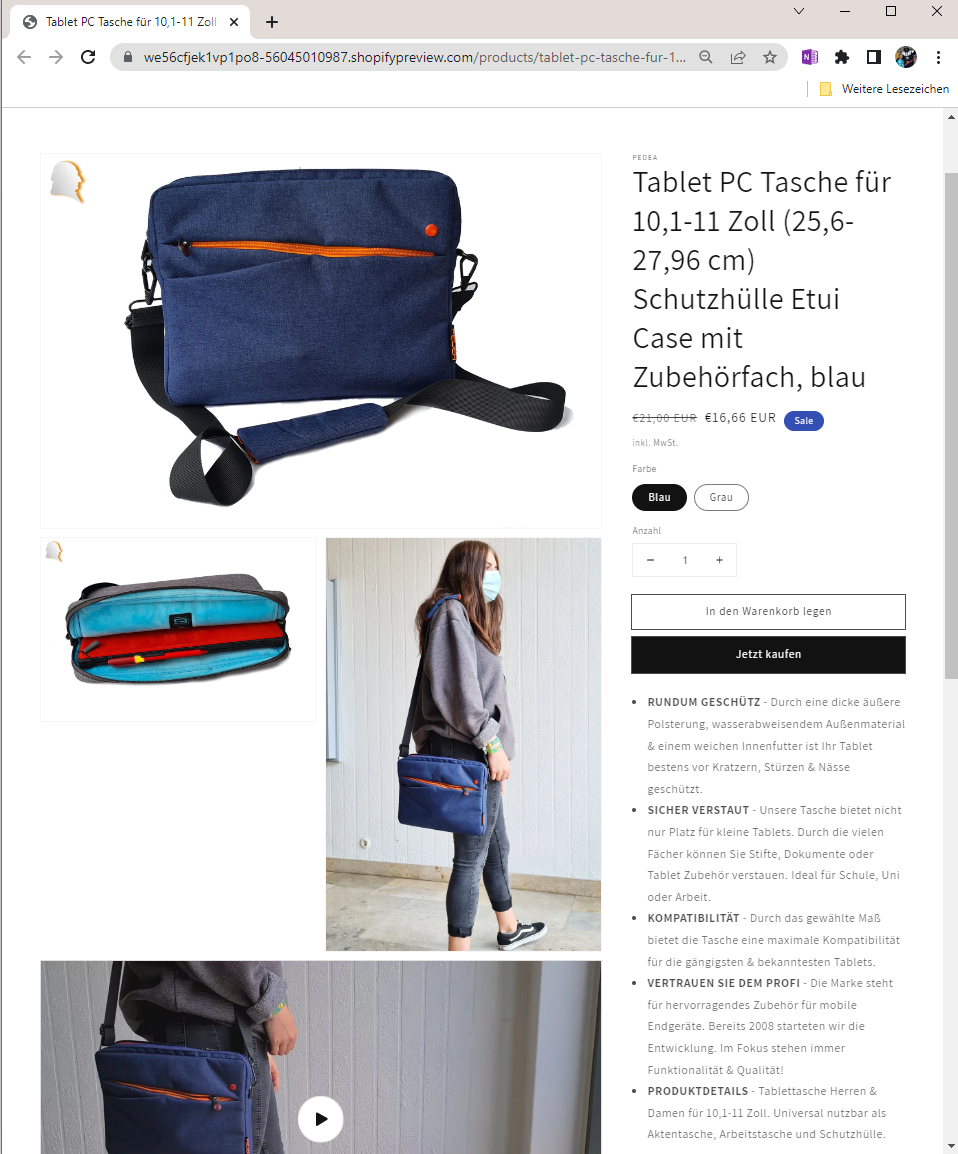 Datum: Fertig? 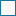 